Online Invitation: InstructionsAll online invitations must include the following:1. If possible, should include a Carleton University letterhead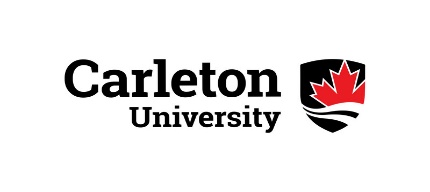 2. Must provide a brief description of the research project and the tasks required of participants.3. Must be clear about participant eligibility.Example:Participants must be between ages 18-244. Must not give prominence in terms of typeface or font size to compensation. Example of inappropriate wording:DO YOU WANT TO MAKE $50.00?Example of approved wording:Participants will be compensated with a $5 Tim Horton’s gift card.5. Must state: “This project was reviewed and cleared by the Carleton University Research Ethics Board [A or B]. Clearance # (insert your ethics clearance number once obtained). If you have any ethical concerns with the study, please contact Carleton University Research Ethics Board, preferably by email at ethics@carleton.ca or you can leave a message by phone at 613-520-2600 ext. 2517.”6. Contact information must be a Carleton phone number and/or a Carleton e-mail address.